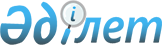 О корректировке базовых налоговых ставок земельного налога
					
			Утративший силу
			
			
		
					Решение маслихата Мендыкаринского района Костанайской области от 23 сентября 2016 года № 46. Зарегистрировано Департаментом юстиции Костанайской области 21 октября 2016 года № 6660. Утратило силу решением маслихата Мендыкаринского района Костанайской области от 4 мая 2018 года № 199
      Сноска. Утратило силу решением маслихата Мендыкаринского района Костанайской области от 04.05.2018 № 199 (вводится в действие по истечении десяти календарных дней после дня его первого официального опубликования).
      В соответствии с пунктом 1 статьи 387 Кодекса Республики Казахстан от 10 декабря 2008 года "О налогах и других обязательных платежах в бюджет (Налоговый кодекс)" и на основании проектов (схем) зонирования земель, Мендыкаринский районный маслихат РЕШИЛ:
      1. Осуществить корректировку базовых налоговых ставок земельного налога, установленных статьей 381 Кодекса Республики Казахстан от 10 декабря 2008 года "О налогах и других обязательных платежах в бюджет (Налоговый кодекс)", за исключением земель, выделенных (отведенных) под автостоянки (паркинги), автозаправочные станции, согласно приложению к настоящему решению.
      Положения абзаца первого настоящего пункта не распространяются на земельные участки, указанные в статье 386 Кодекса Республики Казахстан от 10 декабря 2008 года "О налогах и других обязательных платежах в бюджет (Налоговый кодекс)". 
      2. Настоящее решение вводится в действие с 1 января 2017 года.
      Сноска. Пункт 2 – в редакции решения маслихата Мендыкаринского района Костанайской области от 24.08.2017 № 132 (вводится в действие по истечении десяти календарных дней после дня его первого официального опубликования).


      Руководитель государственного учреждения
      "Управление государственных доходов 
      по Мендыкаринскому району Департамента 
      государственных доходов по Костанайской
      области Комитета государственных доходов
      Министерства финансов Республики Казахстан"
      ________________ А. Амантаев
      23 сентября 2016 год
      Руководитель 
      государственного учреждения
      "Отдел земельных отношений 
      Мендыкаринского района" 
      ____________ А. Кушанов
      23 сентября 2016 года Корректировка базовых налоговых ставок земельного налога на земли населенных пунктов (за исключением придомовых земельных участков)
      Сноска. Приложение – в редакции решения маслихата Мендыкаринского района Костанайской области от 24.08.2017 № 132 (вводится в действие по истечении десяти календарных дней после дня его первого официального опубликования).
					© 2012. РГП на ПХВ «Институт законодательства и правовой информации Республики Казахстан» Министерства юстиции Республики Казахстан
				
      Председатель сессии

В. Кожуховская

      Секретарь районного маслихата

К. Арыков
Приложение
к решению маслихата
от 23 сентября 2016 года № 46
№ зоны
Процент понижения (-) или повышения (+) базовых ставок земельного налога
Номер и название кадастровых кварталов, входящих в зону (по сельским округам)
1
2
3
1
-50
-
2
-40
-
3
-30
Каракогинский сельский округ: село Кульчукай 015

Каракогинский сельский округ: село Туленгут 015

Каракогинский сельский округ: село Байгожа 015
4
-20
Каракогинский сельский округ: село Жаркайын 015
5
-10
Борковский сельский округ: село Татьяновка 037

Введенский сельский округ: село Каменка 009
6
0
Ломоносвский сельский округ: село Шиели 032

Краснопресненский сельский округ: село Балыкты 018

Краснопресненский сельский округ: село Лоба 018
7
+10
Алешинский сельский округ: село Алкау 025
8
+20
Буденновский сельский округ: село Кызылту 022

Введенский сельский округ: село Загаринка 009

Краснопресненский сельский округ: село Молодежное 018

Каменскуральский сельский округ: село Аксуат 032
9
+30
Ломоносовский сельский округ: село Каскат 011

Первомайский сельский округ: село Красносельское 029

Сосновский сельский округ: село Никитинка 035
10
+40
Каракогинский сельский округ: село Узынагаш 014

Ломоносовский сельский округ: село Карамай 012

Михайловский сельский округ: село Архиповка 041

Сосновский сельский округ: село Приозерное 035
11
+50
село Боровское 001-006

Алешинский сельский округ: село Алешинка 025

Алешинский сельский округ: село Молодежное 024

Буденновский сельский округ: село Буденновка 022

Введенский сельский округ: село Введенка 008

Борковский сельский округ: село Борки 037

Краснопресненский сельский округ: село Красная Пресня 017

Каменскуральский сельский округ: село Каменскуральское 031

Ломоносовский сельский округ: село Коктерек 032

Михайловский сельский округ: село Михайловка 039

Михайловский сельский округ: село Степановка 041

Первомайский сельский округ: село Первомайское 027, 028

Первомайский сельский округ: село Ивановка 029

Первомайский сельский округ: село Долбушка 029

Первомайский сельский округ: село Лесное 035

Тенизовский сельский округ: село Тенизовское 020

Тенизовский сельский округ: село Новониколаевка 020

Сосновский сельский округ: село Харьковское 034

Первомайский сельский округ: село Чернышевка 029

Сосновский сельский округ: село Сосна 035